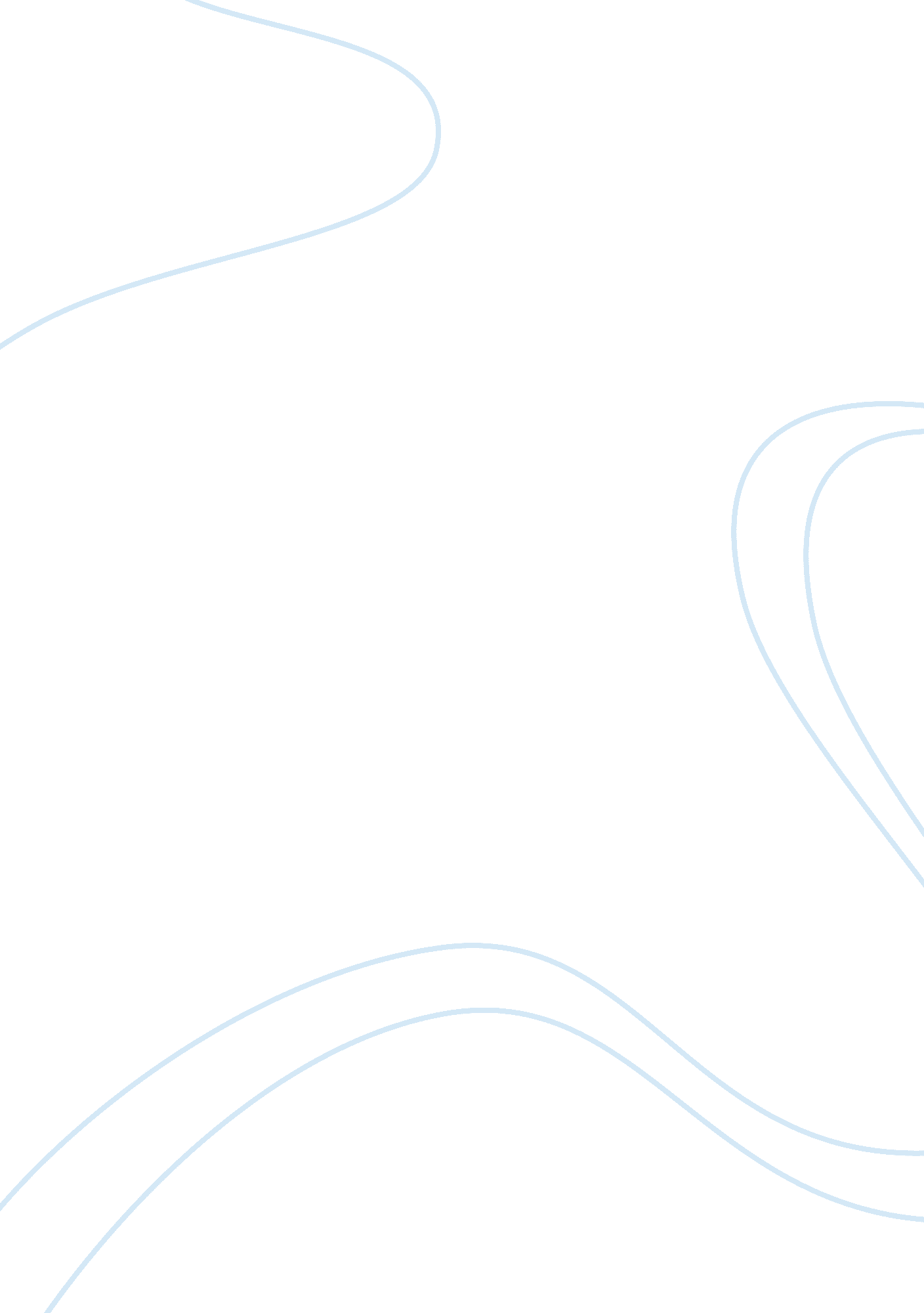 The promising effects of traveler technology on the traveling experienceSport & Tourism, Trip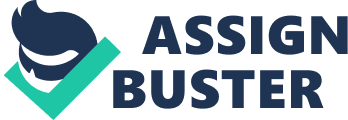 Traveling is that demonstration of movement, starting with one geological area then onto the next. Individuals have their own particular reason or reasons why they travel. To a few people, they travel for delight, some movement for work/business while it is only a way of life to a few people moreover. As I would like to think, traveling puts you out of your usual range of familiarity and all things considered, you figure out how to adjust, traveling encourages you meet new individuals with various perspectives about existence and awesome individuals likewise who can affect such a great amount in you and not overlooking that it can put in instructive incentive in you. INTRODUCTION TO TRAVELER Traveler is claimed by TripX, USA, Inc. a Florida Corporation and will be the primary crypto based stage which will acknowledge crypto tokens for lodging appointments, flight booking and also excursion reservation. Completing an examination, I found that the few online travel organizations or booking offices that exist have not possessed the capacity to serve crypto clients or blockchain fan most likely on the grounds that the crypto business is yet to go standard. Taking a gander at this inconvenience to the traveling area, traveler. com has thought of the blockchain based tech to fulfill its clients with boundless bliss while making arrangements to movement by giving its administrations that will acknowledge digital money as booking or reservation expense even at a rebate rate and having the information put away in the blockchain. HOW DOES TRAVELER WORKS The traveler will make utilization of its tokens which can be purchased at $1 and can be utilized for inn booking, flight booking and get-away reservation. The traveler token will be known as TVLR and will be constantly worth $1 paying little heed to what you paid for it. The TVLR tokens will have the capacity to get you your traveling tickets at an extremely modest and marked down rate which can’t be seen with Online Traveling Agencies or Online Booking Agencies. This will make voyaging viable and simple for crypto clients. THE TRAVELER TOKEN (TVLR) The TVLR token is an ERC20 token created on the Ethereum stage, with 18 decimals. As expressed before, the traveler. com stage will help crypto clients make travel installment utilizing its tokens which is the TVLR and this token can give financial specialists; Selective noteworthy rebates. Crypto devotees and holders of the TVLR tokens will have boundless benefit of going by utilizing digital forms of money, for example, Bitcoin (BTC), Bitcoin Cash (BCH), Ethereum (ETH), and Litecoin (LTC) or others without the burden of first trading these into fiat. The traveler stage acknowledges bitcoin and will along these lines be extended to acknowledge different cryptocurrency in the coming months. Clients who need to utilize different cryptocurrency will be coordinated to changelly. com so they may change over their monetary standards into bitcoin to finish travel buys. Notwithstanding the client’s favored cryptocurrency, the TVLR token will empower a much higher rebate on each buy made on the stage. The TVLR token will turn into the sole digital money among crypto travel lovers and holders of TVLR tokens will have the favorable position to spare in the vicinity of 15% and half on practically identical rates found on average inn or Online Travel Agencies destinations. Additionally, clients will have the capacity to spend their tokens on traveler. com when their tokens are obtained. HOW TRAVELER WILL MAKE THIS PROJECT BECOME A REALITY As expressed in the presentation part of this article, Traveler is possessed by the current organization known as TripX in this manner the connection amongst Traveler and TripX will profit the two substances as TripX will assume liability of carrying its answers into the provider market and drive a decent number of substance bargains for Traveler. com. TripX will build up a blockchain for the movement business, particularly centered around Payment Solutions which was established by specialists in the movement, innovation and back industry with an aggregate of over 60 long periods of expediences TOKEN DETAILS Token: The TVLR is an ERC 20type of token with a supply of 1, 000, 000, 000 TVLR tokens. Each token is equivalent on the Traveler website to $1. Token Allocation: 36. 1% will be sold in the token Sale, 34. 4% will be retained by Traveler. com, 2 % will be the token Sale Cost and 27. 5 % will be allocated to Sponsors, Advisors, and Incentives to Eco-System Accepted Currencies: Currencies Currently Accepted are BTC and ETH. CONCLUSION This project will be highly beneficial to those in the crypto space and already understand the extraordinary opportunities opened up by Crypto Industry as well as those coming into the Crypto space as this will benefit everyone who uses this service to pay for hotel bookings, flight bookings and vacation reservation as it promises to provide cheaper rates for traveling round the world. 